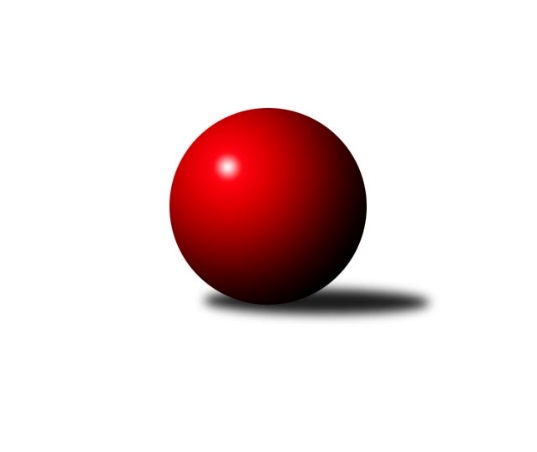 Č.1Ročník 2014/2015	15.8.2024 DELETED BY KING 2014/2015Statistika 1. kolaTabulka družstev:		družstvo	záp	výh	rem	proh	skore	sety	průměr	body	plné	dorážka	chyby	1.	TJ Dobřany	1	1	0	0	16 : 0 	(8.5 : 3.5)	2605	2	1786	819	32	2.	Sokol Plzeň V	1	1	0	0	16 : 0 	(11.0 : 1.0)	2491	2	1718	773	30	3.	SK Škoda VS Plzeň B	1	1	0	0	12 : 4 	(6.5 : 5.5)	2701	2	1812	889	30	4.	TJ Sokol Kdyně B	1	1	0	0	12 : 4 	(9.0 : 3.0)	2603	2	1766	837	34	5.	TJ Havlovice A	1	1	0	0	12 : 4 	(9.5 : 2.5)	2567	2	1754	813	24	6.	TJ Sokol Újezd svatého Kříže	1	1	0	0	10 : 6 	(5.5 : 6.5)	2582	2	1814	768	45	7.	TJ Havlovice B	1	0	0	1	6 : 10 	(6.5 : 5.5)	2518	0	1700	818	39	8.	TJ Baník Stříbro B	1	0	0	1	4 : 12 	(5.5 : 6.5)	2649	0	1775	874	42	9.	TJ Havlovice C	1	0	0	1	4 : 12 	(3.0 : 9.0)	2516	0	1752	764	45	10.	TJ Sokol Pec pod Čerchovem	1	0	0	1	4 : 12 	(2.5 : 9.5)	2288	0	1641	647	75	11.	TJ Slavoj Plzeň B	1	0	0	1	0 : 16 	(3.5 : 8.5)	2418	0	1708	710	44	12.	CB Dobřany B	1	0	0	1	0 : 16 	(1.0 : 11.0)	2314	0	1675	639	66Tabulka doma:		družstvo	záp	výh	rem	proh	skore	sety	průměr	body	maximum	minimum	1.	Sokol Plzeň V	1	1	0	0	16 : 0 	(11.0 : 1.0)	2491	2	2491	2491	2.	TJ Sokol Kdyně B	1	1	0	0	12 : 4 	(9.0 : 3.0)	2603	2	2603	2603	3.	TJ Havlovice A	1	1	0	0	12 : 4 	(9.5 : 2.5)	2567	2	2567	2567	4.	TJ Sokol Újezd svatého Kříže	1	1	0	0	10 : 6 	(5.5 : 6.5)	2582	2	2582	2582	5.	TJ Havlovice C	0	0	0	0	0 : 0 	(0.0 : 0.0)	0	0	0	0	6.	CB Dobřany B	0	0	0	0	0 : 0 	(0.0 : 0.0)	0	0	0	0	7.	SK Škoda VS Plzeň B	0	0	0	0	0 : 0 	(0.0 : 0.0)	0	0	0	0	8.	TJ Dobřany	0	0	0	0	0 : 0 	(0.0 : 0.0)	0	0	0	0	9.	TJ Havlovice B	0	0	0	0	0 : 0 	(0.0 : 0.0)	0	0	0	0	10.	TJ Sokol Pec pod Čerchovem	0	0	0	0	0 : 0 	(0.0 : 0.0)	0	0	0	0	11.	TJ Baník Stříbro B	1	0	0	1	4 : 12 	(5.5 : 6.5)	2649	0	2649	2649	12.	TJ Slavoj Plzeň B	1	0	0	1	0 : 16 	(3.5 : 8.5)	2418	0	2418	2418Tabulka venku:		družstvo	záp	výh	rem	proh	skore	sety	průměr	body	maximum	minimum	1.	TJ Dobřany	1	1	0	0	16 : 0 	(8.5 : 3.5)	2605	2	2605	2605	2.	SK Škoda VS Plzeň B	1	1	0	0	12 : 4 	(6.5 : 5.5)	2701	2	2701	2701	3.	TJ Havlovice A	0	0	0	0	0 : 0 	(0.0 : 0.0)	0	0	0	0	4.	TJ Slavoj Plzeň B	0	0	0	0	0 : 0 	(0.0 : 0.0)	0	0	0	0	5.	TJ Baník Stříbro B	0	0	0	0	0 : 0 	(0.0 : 0.0)	0	0	0	0	6.	TJ Sokol Kdyně B	0	0	0	0	0 : 0 	(0.0 : 0.0)	0	0	0	0	7.	Sokol Plzeň V	0	0	0	0	0 : 0 	(0.0 : 0.0)	0	0	0	0	8.	TJ Sokol Újezd svatého Kříže	0	0	0	0	0 : 0 	(0.0 : 0.0)	0	0	0	0	9.	TJ Havlovice B	1	0	0	1	6 : 10 	(6.5 : 5.5)	2518	0	2518	2518	10.	TJ Havlovice C	1	0	0	1	4 : 12 	(3.0 : 9.0)	2516	0	2516	2516	11.	TJ Sokol Pec pod Čerchovem	1	0	0	1	4 : 12 	(2.5 : 9.5)	2288	0	2288	2288	12.	CB Dobřany B	1	0	0	1	0 : 16 	(1.0 : 11.0)	2314	0	2314	2314Tabulka podzimní části:		družstvo	záp	výh	rem	proh	skore	sety	průměr	body	doma	venku	1.	TJ Dobřany	1	1	0	0	16 : 0 	(8.5 : 3.5)	2605	2 	0 	0 	0 	1 	0 	0	2.	Sokol Plzeň V	1	1	0	0	16 : 0 	(11.0 : 1.0)	2491	2 	1 	0 	0 	0 	0 	0	3.	SK Škoda VS Plzeň B	1	1	0	0	12 : 4 	(6.5 : 5.5)	2701	2 	0 	0 	0 	1 	0 	0	4.	TJ Sokol Kdyně B	1	1	0	0	12 : 4 	(9.0 : 3.0)	2603	2 	1 	0 	0 	0 	0 	0	5.	TJ Havlovice A	1	1	0	0	12 : 4 	(9.5 : 2.5)	2567	2 	1 	0 	0 	0 	0 	0	6.	TJ Sokol Újezd svatého Kříže	1	1	0	0	10 : 6 	(5.5 : 6.5)	2582	2 	1 	0 	0 	0 	0 	0	7.	TJ Havlovice B	1	0	0	1	6 : 10 	(6.5 : 5.5)	2518	0 	0 	0 	0 	0 	0 	1	8.	TJ Baník Stříbro B	1	0	0	1	4 : 12 	(5.5 : 6.5)	2649	0 	0 	0 	1 	0 	0 	0	9.	TJ Havlovice C	1	0	0	1	4 : 12 	(3.0 : 9.0)	2516	0 	0 	0 	0 	0 	0 	1	10.	TJ Sokol Pec pod Čerchovem	1	0	0	1	4 : 12 	(2.5 : 9.5)	2288	0 	0 	0 	0 	0 	0 	1	11.	TJ Slavoj Plzeň B	1	0	0	1	0 : 16 	(3.5 : 8.5)	2418	0 	0 	0 	1 	0 	0 	0	12.	CB Dobřany B	1	0	0	1	0 : 16 	(1.0 : 11.0)	2314	0 	0 	0 	0 	0 	0 	1Tabulka jarní části:		družstvo	záp	výh	rem	proh	skore	sety	průměr	body	doma	venku	1.	TJ Havlovice A	0	0	0	0	0 : 0 	(0.0 : 0.0)	0	0 	0 	0 	0 	0 	0 	0 	2.	TJ Havlovice C	0	0	0	0	0 : 0 	(0.0 : 0.0)	0	0 	0 	0 	0 	0 	0 	0 	3.	TJ Slavoj Plzeň B	0	0	0	0	0 : 0 	(0.0 : 0.0)	0	0 	0 	0 	0 	0 	0 	0 	4.	TJ Baník Stříbro B	0	0	0	0	0 : 0 	(0.0 : 0.0)	0	0 	0 	0 	0 	0 	0 	0 	5.	TJ Sokol Kdyně B	0	0	0	0	0 : 0 	(0.0 : 0.0)	0	0 	0 	0 	0 	0 	0 	0 	6.	CB Dobřany B	0	0	0	0	0 : 0 	(0.0 : 0.0)	0	0 	0 	0 	0 	0 	0 	0 	7.	SK Škoda VS Plzeň B	0	0	0	0	0 : 0 	(0.0 : 0.0)	0	0 	0 	0 	0 	0 	0 	0 	8.	TJ Sokol Pec pod Čerchovem	0	0	0	0	0 : 0 	(0.0 : 0.0)	0	0 	0 	0 	0 	0 	0 	0 	9.	Sokol Plzeň V	0	0	0	0	0 : 0 	(0.0 : 0.0)	0	0 	0 	0 	0 	0 	0 	0 	10.	TJ Sokol Újezd svatého Kříže	0	0	0	0	0 : 0 	(0.0 : 0.0)	0	0 	0 	0 	0 	0 	0 	0 	11.	TJ Havlovice B	0	0	0	0	0 : 0 	(0.0 : 0.0)	0	0 	0 	0 	0 	0 	0 	0 	12.	TJ Dobřany	0	0	0	0	0 : 0 	(0.0 : 0.0)	0	0 	0 	0 	0 	0 	0 	0 Zisk bodů pro družstvo:		jméno hráče	družstvo	body	zápasy	v %	dílčí body	sety	v %	1.	Pavel Klik 	Sokol Plzeň V  	2	/	1	(100%)		/		(%)	2.	Jaroslav Pejsar 	Sokol Plzeň V  	2	/	1	(100%)		/		(%)	3.	Lucie Trochová 	TJ Baník Stříbro B 	2	/	1	(100%)		/		(%)	4.	Josef Šnajdr 	SK Škoda VS Plzeň B 	2	/	1	(100%)		/		(%)	5.	Petr Svoboda 	TJ Havlovice A 	2	/	1	(100%)		/		(%)	6.	Luděk Hejkal 	Sokol Plzeň V  	2	/	1	(100%)		/		(%)	7.	Jiří Šašek 	Sokol Plzeň V  	2	/	1	(100%)		/		(%)	8.	Pavel Sloup 	TJ Dobřany 	2	/	1	(100%)		/		(%)	9.	Jan Kučera 	TJ Dobřany 	2	/	1	(100%)		/		(%)	10.	Václav Fidrant 	TJ Sokol Kdyně B 	2	/	1	(100%)		/		(%)	11.	Petr Diviš 	Sokol Plzeň V  	2	/	1	(100%)		/		(%)	12.	Miloš Černohorský 	TJ Havlovice A 	2	/	1	(100%)		/		(%)	13.	František Zůna 	TJ Havlovice A 	2	/	1	(100%)		/		(%)	14.	Tibor Palacký 	TJ Havlovice B 	2	/	1	(100%)		/		(%)	15.	Pavel Kalous 	TJ Havlovice C 	2	/	1	(100%)		/		(%)	16.	Jiří Götz 	TJ Sokol Kdyně B 	2	/	1	(100%)		/		(%)	17.	Filip Löfelmann 	TJ Sokol Kdyně B 	2	/	1	(100%)		/		(%)	18.	Ivana Gottwaldová 	TJ Havlovice B 	2	/	1	(100%)		/		(%)	19.	Olga Hornová 	TJ Sokol Kdyně B 	2	/	1	(100%)		/		(%)	20.	Jiří Rádl 	TJ Havlovice A 	2	/	1	(100%)		/		(%)	21.	Roman Pivoňka 	TJ Sokol Újezd svatého Kříže  	2	/	1	(100%)		/		(%)	22.	Václav Praštil 	TJ Sokol Újezd svatého Kříže  	2	/	1	(100%)		/		(%)	23.	Milan Vicher 	SK Škoda VS Plzeň B 	2	/	1	(100%)		/		(%)	24.	Andrea Palacká 	TJ Havlovice B 	2	/	1	(100%)		/		(%)	25.	Otto Sloup 	TJ Dobřany 	2	/	1	(100%)		/		(%)	26.	Jan Kapic 	TJ Sokol Pec pod Čerchovem 	2	/	1	(100%)		/		(%)	27.	Jiří Baloun 	TJ Dobřany 	2	/	1	(100%)		/		(%)	28.	Karel Konvář 	Sokol Plzeň V  	2	/	1	(100%)		/		(%)	29.	Jaroslav ml. Dufek 	TJ Sokol Újezd svatého Kříže  	2	/	1	(100%)		/		(%)	30.	Vladimír Hamrle 	SK Škoda VS Plzeň B 	2	/	1	(100%)		/		(%)	31.	Šárka Lipchavská 	TJ Baník Stříbro B 	2	/	1	(100%)		/		(%)	32.	Martin Kupka 	SK Škoda VS Plzeň B 	2	/	1	(100%)		/		(%)	33.	Petr Kučera 	TJ Dobřany 	2	/	1	(100%)		/		(%)	34.	Josef Dvořák 	TJ Dobřany 	2	/	1	(100%)		/		(%)	35.	Jiří ml Pivoňka ml.	TJ Havlovice C 	2	/	1	(100%)		/		(%)	36.	Jiří Jílek 	TJ Sokol Pec pod Čerchovem 	2	/	1	(100%)		/		(%)	37.	Jiří Vavřička 	TJ Slavoj Plzeň B 	0	/	1	(0%)		/		(%)	38.	Sabina Homrová 	CB Dobřany B 	0	/	1	(0%)		/		(%)	39.	Vladimír Rygl 	TJ Havlovice A 	0	/	1	(0%)		/		(%)	40.	Tomáš Dix 	SK Škoda VS Plzeň B 	0	/	1	(0%)		/		(%)	41.	Jaroslava Löffelmannová 	TJ Sokol Kdyně B 	0	/	1	(0%)		/		(%)	42.	Radek Lipchavský 	TJ Baník Stříbro B 	0	/	1	(0%)		/		(%)	43.	Karel Mašek 	TJ Slavoj Plzeň B 	0	/	1	(0%)		/		(%)	44.	Václav Toupal 	TJ Havlovice B 	0	/	1	(0%)		/		(%)	45.	Josef ml. Kreutzer 	TJ Slavoj Plzeň B 	0	/	1	(0%)		/		(%)	46.	Tomáš Palka 	TJ Baník Stříbro B 	0	/	1	(0%)		/		(%)	47.	Miroslav Pivoňka 	TJ Sokol Újezd svatého Kříže  	0	/	1	(0%)		/		(%)	48.	Jan Gottwald 	TJ Havlovice A 	0	/	1	(0%)		/		(%)	49.	Pavel Troch 	TJ Baník Stříbro B 	0	/	1	(0%)		/		(%)	50.	Jaroslav Matoušek 	TJ Slavoj Plzeň B 	0	/	1	(0%)		/		(%)	51.	Jan Murin 	TJ Sokol Pec pod Čerchovem 	0	/	1	(0%)		/		(%)	52.	Dobroslav Šůla 	TJ Slavoj Plzeň B 	0	/	1	(0%)		/		(%)	53.	Oldřich Jankovský 	TJ Sokol Újezd svatého Kříže  	0	/	1	(0%)		/		(%)	54.	Eva Kotalová 	TJ Havlovice C 	0	/	1	(0%)		/		(%)	55.	David Vymyslický 	TJ Havlovice C 	0	/	1	(0%)		/		(%)	56.	Jaromír Byrtus 	TJ Havlovice B 	0	/	1	(0%)		/		(%)	57.	Pavel Pivoňka 	TJ Havlovice B 	0	/	1	(0%)		/		(%)	58.	Václav Kuželík 	TJ Sokol Kdyně B 	0	/	1	(0%)		/		(%)	59.	Lenka Findejsová 	TJ Slavoj Plzeň B 	0	/	1	(0%)		/		(%)	60.	Josef Nedoma 	TJ Havlovice C 	0	/	1	(0%)		/		(%)	61.	Miroslav ml. Pivovarník 	TJ Sokol Újezd svatého Kříže  	0	/	1	(0%)		/		(%)	62.	Kateřina Mafková 	CB Dobřany B 	0	/	1	(0%)		/		(%)	63.	Kamila Novotná 	CB Dobřany B 	0	/	1	(0%)		/		(%)	64.	Nikola Přibáňová 	CB Dobřany B 	0	/	1	(0%)		/		(%)	65.	František Pangrác 	TJ Sokol Pec pod Čerchovem 	0	/	1	(0%)		/		(%)	66.	Jan Murin 	TJ Sokol Pec pod Čerchovem 	0	/	1	(0%)		/		(%)	67.	Tomáš Fryč 	CB Dobřany B 	0	/	1	(0%)		/		(%)	68.	Jiří Kalista 	TJ Havlovice C 	0	/	1	(0%)		/		(%)	69.	Kristýna Kvačová 	CB Dobřany B 	0	/	1	(0%)		/		(%)	70.	Lukáš Jaroš 	SK Škoda VS Plzeň B 	0	/	1	(0%)		/		(%)	71.	Miloslav Knop 	TJ Sokol Pec pod Čerchovem 	0	/	1	(0%)		/		(%)Průměry na kuželnách:		kuželna	průměr	plné	dorážka	chyby	výkon na hráče	1.	Stříbro, 1-4	2675	1793	881	36.0	(445.8)	2.	TJ Sokol Kdyně, 1-4	2559	1759	800	39.5	(426.6)	3.	TJ Sokol Újezd Sv. Kříže, 1-2	2550	1757	793	42.0	(425.0)	4.	TJ Slavoj Plzeň, 1-4	2511	1747	764	38.0	(418.6)	5.	Havlovice, 1-2	2427	1697	730	49.5	(404.6)	6.	Sokol Plzeň V, 1-4	2402	1696	706	48.0	(400.4)Nejlepší výkony na kuželnách:Stříbro, 1-4SK Škoda VS Plzeň B	2701	1. kolo	Lucie Trochová 	TJ Baník Stříbro B	471	1. koloTJ Baník Stříbro B	2649	1. kolo	Šárka Lipchavská 	TJ Baník Stříbro B	471	1. kolo		. kolo	Martin Kupka 	SK Škoda VS Plzeň B	464	1. kolo		. kolo	Tomáš Palka 	TJ Baník Stříbro B	463	1. kolo		. kolo	Tomáš Dix 	SK Škoda VS Plzeň B	461	1. kolo		. kolo	Milan Vicher 	SK Škoda VS Plzeň B	455	1. kolo		. kolo	Lukáš Jaroš 	SK Škoda VS Plzeň B	450	1. kolo		. kolo	Josef Šnajdr 	SK Škoda VS Plzeň B	438	1. kolo		. kolo	Pavel Troch 	TJ Baník Stříbro B	433	1. kolo		. kolo	Vladimír Hamrle 	SK Škoda VS Plzeň B	433	1. koloTJ Sokol Kdyně, 1-4TJ Sokol Kdyně B	2603	1. kolo	Jiří ml Pivoňka ml.	TJ Havlovice C	461	1. koloTJ Havlovice C	2516	1. kolo	Filip Löfelmann 	TJ Sokol Kdyně B	449	1. kolo		. kolo	Václav Fidrant 	TJ Sokol Kdyně B	445	1. kolo		. kolo	Pavel Kalous 	TJ Havlovice C	444	1. kolo		. kolo	Olga Hornová 	TJ Sokol Kdyně B	443	1. kolo		. kolo	Jiří Götz 	TJ Sokol Kdyně B	433	1. kolo		. kolo	Jaroslava Löffelmannová 	TJ Sokol Kdyně B	423	1. kolo		. kolo	Jiří Kalista 	TJ Havlovice C	421	1. kolo		. kolo	Václav Kuželík 	TJ Sokol Kdyně B	410	1. kolo		. kolo	David Vymyslický 	TJ Havlovice C	403	1. koloTJ Sokol Újezd Sv. Kříže, 1-2TJ Sokol Újezd svatého Kříže 	2582	1. kolo	Václav Praštil 	TJ Sokol Újezd svatého Kříže 	447	1. koloTJ Havlovice B	2518	1. kolo	Roman Pivoňka 	TJ Sokol Újezd svatého Kříže 	445	1. kolo		. kolo	Tibor Palacký 	TJ Havlovice B	444	1. kolo		. kolo	Jaroslav ml. Dufek 	TJ Sokol Újezd svatého Kříže 	441	1. kolo		. kolo	Jaromír Byrtus 	TJ Havlovice B	432	1. kolo		. kolo	Miroslav ml. Pivovarník 	TJ Sokol Újezd svatého Kříže 	430	1. kolo		. kolo	Ivana Gottwaldová 	TJ Havlovice B	420	1. kolo		. kolo	Václav Toupal 	TJ Havlovice B	415	1. kolo		. kolo	Andrea Palacká 	TJ Havlovice B	412	1. kolo		. kolo	Miroslav Pivoňka 	TJ Sokol Újezd svatého Kříže 	410	1. koloTJ Slavoj Plzeň, 1-4TJ Dobřany	2605	1. kolo	Jiří Baloun 	TJ Dobřany	450	1. koloTJ Slavoj Plzeň B	2418	1. kolo	Josef ml. Kreutzer 	TJ Slavoj Plzeň B	448	1. kolo		. kolo	Pavel Sloup 	TJ Dobřany	447	1. kolo		. kolo	Petr Kučera 	TJ Dobřany	446	1. kolo		. kolo	Jan Kučera 	TJ Dobřany	446	1. kolo		. kolo	Lenka Findejsová 	TJ Slavoj Plzeň B	419	1. kolo		. kolo	Jiří Vavřička 	TJ Slavoj Plzeň B	418	1. kolo		. kolo	Josef Dvořák 	TJ Dobřany	414	1. kolo		. kolo	Otto Sloup 	TJ Dobřany	402	1. kolo		. kolo	Dobroslav Šůla 	TJ Slavoj Plzeň B	387	1. koloHavlovice, 1-2TJ Havlovice A	2567	1. kolo	Petr Svoboda 	TJ Havlovice A	465	1. koloTJ Sokol Pec pod Čerchovem	2288	1. kolo	Jiří Rádl 	TJ Havlovice A	449	1. kolo		. kolo	Miloš Černohorský 	TJ Havlovice A	436	1. kolo		. kolo	Jiří Jílek 	TJ Sokol Pec pod Čerchovem	428	1. kolo		. kolo	Vladimír Rygl 	TJ Havlovice A	427	1. kolo		. kolo	Jan Kapic 	TJ Sokol Pec pod Čerchovem	418	1. kolo		. kolo	Jan Gottwald 	TJ Havlovice A	400	1. kolo		. kolo	Jan Murin 	TJ Sokol Pec pod Čerchovem	393	1. kolo		. kolo	František Zůna 	TJ Havlovice A	390	1. kolo		. kolo	Jan Murin 	TJ Sokol Pec pod Čerchovem	369	1. koloSokol Plzeň V, 1-4Sokol Plzeň V 	2491	1. kolo	Jiří Šašek 	Sokol Plzeň V 	426	1. koloCB Dobřany B	2314	1. kolo	Karel Konvář 	Sokol Plzeň V 	423	1. kolo		. kolo	Luděk Hejkal 	Sokol Plzeň V 	417	1. kolo		. kolo	Pavel Klik 	Sokol Plzeň V 	414	1. kolo		. kolo	Petr Diviš 	Sokol Plzeň V 	406	1. kolo		. kolo	Jaroslav Pejsar 	Sokol Plzeň V 	405	1. kolo		. kolo	Kateřina Mafková 	CB Dobřany B	396	1. kolo		. kolo	Sabina Homrová 	CB Dobřany B	393	1. kolo		. kolo	Nikola Přibáňová 	CB Dobřany B	390	1. kolo		. kolo	Kristýna Kvačová 	CB Dobřany B	390	1. koloČetnost výsledků:	4.0 : 12.0	1x	16.0 : 0.0	1x	12.0 : 4.0	2x	10.0 : 6.0	1x	0.0 : 16.0	1x